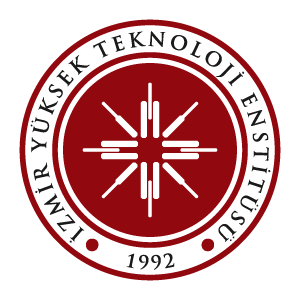 İYTE2023EN İYİ DERS TASARIMI ÖDÜLLERİBAŞVURU FORMUBuraya GirinizDersin Kodu ve AdıOne Drive’dan almış olduğunuz linki buraya girinizOne Drive Paylaşım LinkiBuraya GirinizVerildiği Bölüm / FakülteBuraya GirinizDers Türü (Teorik, Uygulamalı)BaşvuranBuraya GirinizADI SOYADI Buraya GirinizÜNVANBuraya Giriniz        				| 	Buraya GirinizTELEFON (Cep/Ofis)				| 	E-POSTAAdı SoyadıİMZA